Allgemeiner TeilLager des/der:  Datum: 	PLZ/Ort: Vorgesehene Teilnehmerzahl: 	Leitende: 	Mädchen: 	Knaben: VerbindungenNächste Bahnstation: Haltestelle öffentl. Verkehrsmittel: Kontaktperson/Adresse für Material-Sendungen: Name/Vorname: 	Telefon: Adresse: 	Natel: OrtschaftLandeskarten: 	Blatt-Nr. 1:25 000: 	Blatt-Nr. 1:50 000: Gemeindekanzlei: 	Verkehrsbüro: Telefon: 	Telefon: Nächste Poststelle: 	Öffnungszeiten: Kehrichtabfuhr: 	Tage: Recycling: 	Öffnungszeiten: Kompost:  NotfalldiensteArzt:  	Telefon: Spital: 	Telefon: Apotheke: 	Telefon: Zahnarzt: 	Telefon: EinkaufsmöglichkeitenBäckerei:  	Molkerei:  	 Metzgerei:	 Dorfladen: 	Verschiedenes (programmabhängig)Spielwiese/Sportanlagen/Badi: OL-Karte: 	Vita-Parcours: Sehenswürdigkeiten: Wandermöglichkeiten: Gefahren in der Umgebung: Infos über den ZeltplatzGenaue Bezeichnung des Platzes: Lage/Koordinaten: Zufahrt (Materialtransporte): Landbesitzer/Pächter: Adresse, Telefon: PlatzBodenbeschaffenheit: Besteht Überschwemmungs- oder Steinschlaggefahr?	 ja	 neinWird die Wiese vor Lagerbeginn gemäht?	 ja	 nein	 Waldbrandgefahr?	 ja	 nein	Darf die Kochstelle errichtet werden?	 ja 	 nein	Sind Steine für den Kochstellenbau vorhanden? 	 ja 	 nein	Lagerfeuerplatz: 	 ja 	 nein	Darf Brennholz im Wald gesammelt werden? 	 ja 	 nein	Kann allenfalls Brennholz gekauft werden? 	 ja 	 nein	Kann Bauholz bezogen werden? 	 ja 	 nein	Wo darf die Latrine gebaut werden? Trinkwasser Bezugsort: Waschgelegenheit: Umgang mit Abwasser: Örtl. Besonderheiten: Schlangen (Auskunft Eidg. Tropeninstitut), Zecken, Tollwut, Klima, Höhenlage, Felsen: Nottelefon: Kroki erstellen, damit ihr zu Hause gut weiterplanen könnt.NotunterkunftGenaue Lage: Besitzer der Notunterkunft: Adresse, Telefon: Ist die Notunterkunft sofort bezugsbereit?  ja 	 nein	KostenMiete/Kosten Zeltplatz: Extras (Kurtaxen, Brennholz …): Miete/Kosten Notunterkunft: Abschluss des Mietvertrages geregelt: Beilagen Kroki Lagerplatz Formulare (z.B. der Gemeindekanzlei):  Broschüren, Ortspläne etc.: Rekognosziert am: 	durch: VorlageRekognoszierungsbericht Zeltlager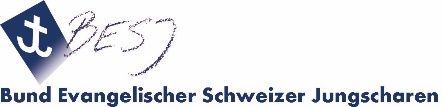 Version: 08.10.18